Памятка для муниципальных координаторов Всероссийских проверочных работ (ВПР) и Национального исследования качества образования (НИКО)	ВПР и НИКО проводятся в учреждениях, в которых обучающиеся осваивают образовательные программы начального и основного общего образования.	Муниципальные координаторы – специалисты муниципальных органов управления образования, ответственные за проведение ВПР и НИКО в муниципалитетах.Организацию и проведение ВПР и НИКО обеспечивают муниципальные координаторыНачальный этапМуниципальный координатор:Готовит нормативно-правовые акты, регламентирующие порядок проведения работ и назначение ответственных лиц по муниципалитету;Назначает школьного координатора, ответственных организаторов, технических специалистов, предметных экспертов, независимых наблюдателей;Обучает ответственных лиц за проведение ВПР и НИКО;Формирует заявку на участие в ВПР и НИКО;Получает логины и пароли для входа в систему ВПР и НИКО для ОО, не зарегистрированных ранее в системе, и передает это в подведомственные ОО, соблюдая конфиденциальность;Осуществляет   мониторинг   загрузки   ОО   форм-анкет    в системе ВПР и НИКО;Осуществляют мониторинг своевременной загрузки школами электронных форм сбора результатов ВПР;Информирует регионального координатора о проведении ВПР и НИКО.Заключительный этап:Скачивает сводные статистические отчеты по проведению работы школ района;Анализирует результаты ВПР и НИКО в МОУО.Государственное бюджетное учреждение«Институт оценки качества образования Республики Тыва»667000, Республика Тываг. Кызыл, ул. Калинина, д.1Тел./факс: (39422) 5-62-27(39422) 5-61-26E-mail: gu_ioko@mail.ruГБУ «ИНСТИТУТ ОЦЕНКИ КАЧЕСТВА ОБРАЗОВАНИЯ РЕСПУБЛИКИ ТЫВА»Памятка для муниципальных координаторовг. Кызыл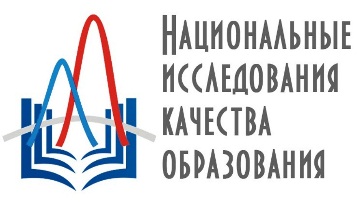 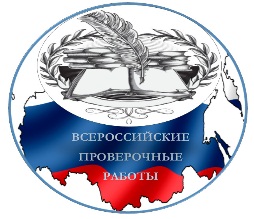 